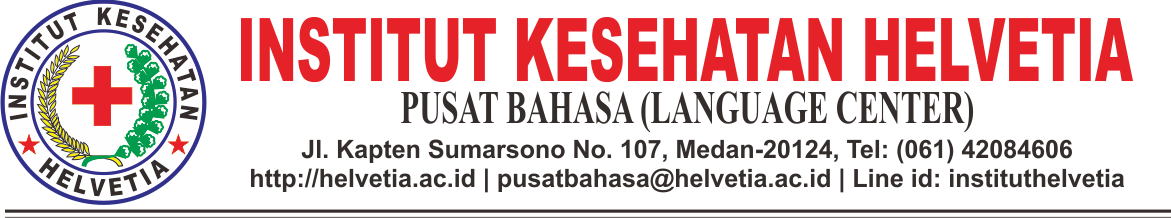 DAFTAR NAMA PESERTA TOEFL GELOMBANG XKAMIS, 31 AGUSTUS 2017INSTITUT KESEHATAN HELVETIACATATAN:PESERTA TOEFL HADIR PADA PUKUL 09.00 WIB.PESERTA TOEFL DIWAJIBKAN MEMBAWA KTM.PESERTA TOEFL TIDAK DIPERKENANKAN MEMBAWA ALAT KOMUNIKASI BERUPA HANDPHONE DAN ALAT TULIS.PESERTA TOEFL TIDAK DIPERKENANKAN UNTUK BEKERJASAMA DALAM MENGERJAKAN SOAL UJIAN.WAKTU PELAKSANAAN UJIAN TOEFL 120 MENIT.UJIAN TOEFL DILAKSANAKAN DI LAB. KOMPUTER LANTAI 2.								Medan, 31 Agustus 2017								Tim Pusat BahasaNo.NamaNIMProdi1LISNA1601032090D4 KEBIDANAN2LILIN MARLEN GEA1601032089D4 KEBIDANAN3SRI DEWI ANTA GINTING1601032114D4 KEBIDANAN4YENNI PATISARI1601032819D4 KEBIDANAN5MELATIARA SIMANJUNTAK1601032535D4 KEBIDANAN6IRMA YULIANA1601032525D4 KEBIDANAN7SAFNI MULIA ROZA1601032865D4 KEBIDANAN8TIA BELLA SYAHFITRI1601032624D4 KEBIDANAN9RIZKA ALFISYAH1601032304D4 KEBIDANAN10MARIA FRANSISKA1601032280D4 KEBIDANAN11DWI PITRIYANTI1601032736D4 KEBIDANAN12AGUSTIKA RAHAYU1601032727D4 KEBIDANAN13NURJANAH1601032942D4 KEBIDANAN14INTAN SURANTA1601032744D4 KEBIDANAN15IRMA WAHYUNI1601032016D4 KEBIDANAN16SUGIANI1601032772D4 KEBIDANAN17DEMI TARIGAN1601032734D4 KEBIDANAN18NAFISATUL FAJRINA1601032798D4 KEBIDANAN19MUSTIKA SARI1601032797D4 KEBIDANAN20NINING SRI WAHYUNI1601032799D4 KEBIDANAN21ASRIATI1601032261D4 KEBIDANAN22SYUKRIAH PUTRI BARONA1601032120D4 KEBIDANAN23AISYAH KURNIA LUBIS1601032063D4 KEBIDANAN24MEITRI YONANDA1601032358D4 KEBIDANAN25MELLATI AMMALIA NORISKA1601032362D4 KEBIDANAN26OKNALIM SIMBOLON1601032765D4 KEBIDANAN27EKA PERMETHA SARAGIH1601032520D4 KEBIDANAN28YENI ANDIRA 1601032528D4 KEBIDANAN29KARMILA 1601032891D4 KEBIDANAN30HASANEMA HIA1419171079D3 KEPERAWATAN31MURNI ZEBUA1601032029D4 KEBIDANAN32CHRISTINA DACHI1601032578D4 KEBIDANAN33RUTH MORANI SARAGIH1419171114D3 KEPERAWATAN34ETALISMAWATI HALAWA1601032326D4 KEBIDANAN35GAYAS TRINA HIA1415180103D3 KEBIDANAN36DESMAWATI SADAWA1415180048D3 KEBIDANAN37FRANSISKA ERLINAWATI TELAUMBANUA1415180099D3 KEBIDANAN38FATIMAH LASARI1601032204D4 KEBIDANAN39YALIANUS WAR1419171058D3 KEPERAWATAN40AGUSTINUS NDRURU1419171005D3 KEPERAWATAN41HERDIN PUTRA SALENGI1419171081D4 KEBIDANAN42LENIA PUTRI1601032352D4 KEBIDANAN43VEIMI LOTNA PADANG1601032385D4 KEBIDANAN44.FATIMAH EMMY NAIBAHO1601032274D4 KEBIDANAN45.WINDA HANDHIKA1601032318D4 KEBIDANAN46.ZURRIAH1601032633D4 KEBIDANAN47.ULFA NOVIYANTI1601032265D4 KEBIDANAN48.ANDRIANI1601032621D4 KEBIDANAN49.SARIPAH1601032866D4 KEBIDANAN50.EVI DELISMAR ULIANNI PASARIBU1601032643D4 KEBIDANAN